FORMULAREFORMULARUL  nr.  1 -  Formular de ofertă (propunerea financiară) pentru atribuirea  contractuluiFORMULARUL  nr. 2 - Centralizator de preţuriFOMULARUL nr. 3 - Propunerea tehnică pentru atribuirea  contractuluiFORMULARUL nr. 4 - DECLARAȚIE privind conflictul de interese pentru ofertanţi/ ofertanţi asociaţi/ subcontractanţi/terţi susţinătoriFORMULARUL nr. 1OFERTANTUL__________________   (denumirea/numele)FORMULAR DE OFERTĂCătre ....................................................................................................                     (denumirea autorității contractante și adresa completă)    Domnilor, 	1. Examinând documentația de atribuire, subsemnații, reprezentanți ai ofertantului ______________________________, (denumirea/numele ofertantului)     ne oferim ca, în conformitate cu prevederile și cerințele cuprinse în documentația mai sus menționată, să furnizăm ,,____________________________________________________________________’’ pentru suma de ________________________ lei, (suma în litere și în cifre)                                                    la care se adaugă taxa pe valoarea adăugată în valoare de ______________________  lei (suma în litere și în cifre)2. Ne angajăm ca, în cazul în care oferta noastră este stabilită câștigătoare, să furnizăm produsele și să terminăm furnizarea acestora în conformitate cu specificaţiile din caietul de sarcini în _______ (perioada în litere și în cifre).                  3. Ne angajăm să menținem această ofertă valabilă pentru o durată de______________ zile, respectiv până la data de __________________(durata în litere și în cifre)                                                                                                (ziua/luna/anul) și ea va rămâne obligatorie pentru noi și poate fi acceptată oricând înainte de expirarea perioadei de valabilitate. 4. Până la încheierea și semnarea contractului de achiziție publică această ofertă, împreună cu comunicarea transmisă de dumneavoastră, prin care oferta noastră este stabilită câștigătoare, vor constitui un contract angajant între noi. 5. Întelegem că nu sunteți obligați să acceptați oferta cu cel mai scăzut preț sau orice altă ofertă pe care o puteți primi.Data _____/_____/__________________, în calitate de _____________________, legal autorizat sa semnez                        (semnatura)oferta pentru si în numele ____________________________________.                                                       (denumirea/numele ofertantului)FORMULARUL nr. 2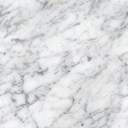 Operator Economic..........................(denumirea)CENTRALIZATOR DE PREŢURI Ofertanții pot depune ofertă pentru tot pachetul.Nu se acceptă oferte parțiale din cadrul pachetului.Oferta financiară va fi prezentată, respectându-se prețul maximal pentru fiecare poziție din cadrul pachetului.Semnătura ofertantului sau a reprezentantului ofertantului        .....................................................Numele  şi prenumele semnatarului				        .....................................................Capacitate de semnătura					        .....................................................Detalii despre ofertant Numele ofertantului  						        .....................................................Ţara de reşedinţă					                    .....................................................Adresa								        .....................................................Adresa de corespondenţă (dacă este diferită)		        .....................................................Adresa de e-mail                                                                              .....................................................Telefon / Fax							        .....................................................Data 						                                 .....................................................FORMULARUL nr. 3Operator Economic..........................(denumirea)PROPUNERE TEHNICĂSemnătura ofertantului sau a reprezentantului ofertantului         .....................................................Numele  şi prenumele semnatarului				        .....................................................Capacitate de semnătura					        .....................................................Detalii despre ofertant Numele ofertantului  						        .....................................................Ţara de reşedinţă					                    .....................................................Adresa								        .....................................................Adresa de corespondenţă (dacă este diferită)		        .....................................................Adresa de e-mail                                                                               .....................................................Telefon / Fax							        .....................................................Data 							                    .....................................................DECLARAȚIE privind conflictul de interesepentru ofertanţi/ ofertanţi asociaţi/ subcontractanţi/terţi susţinătoriSubsemnatul,_______________________________ (nume și prenume), domiciliat (a) in ........ (adresa de domiciliu), identificat (a) cu act de identitate (CI/pasaport), seria .................., nr. ................, eliberat de .............., la data de .................., CNP .........................., reprezentant legal autorizat al______________________________________________(denumirea/numele şi sediul/adresa ofertantului), în calitate de ofertant/ ofertant asociat/ subcontractant /terţ susţinător( după caz), la procedura de atribuire a contractului de achiziţie publică având ca obiect ……………………………………………………. la data de .................. (zi/lună/an), organizată de …………………………, declar pe proprie răspundere, sub sancţiunea excluderii din procedură şi sub sancţiunile aplicate faptei de fals în acte publice, că în calitate de participant la acestă procedură nu ne aflăm într-o situație de conflict de interese în sensul art. 59 și art.60 din Legea nr. 98/2016 privind achizițiile publice, cu modificările și completările ulterioare.-	situația în care ofertantul individual/ofertantul asociat/candidatul/subcontractantul propus/terțul susținător are drept membri în cadrul consiliului de administrație/organului de conducere sau de supervizare și/sau are acționari ori asociați semnificativi persoane care sunt soț/soție, rudă sau afin până la gradul al doilea inclusiv ori care se află în relații comerciale cu persoane cu funcții de decizie în cadrul Autorității/entității contractante sau al furnizorului de servicii de achiziție implicat în procedura de atribuire;-	situația în care ofertantul/candidatul a nominalizat printre principalele persoane desemnate pentru executarea contractului persoane care sunt soț/soție, rudă sau afin până la gradul al doilea inclusiv ori care se află în relații comerciale cu persoane cu funcții de decizie în cadrul Autorității/entității contractante sau al furnizorului de servicii de achiziție implicat în procedura de atribuire.Subsemnatul declar că informaţiile furnizate sunt complete şi corecte în fiecare detaliu şi înţeleg că autoritatea contractantă are dreptul de a solicita, în scopul verificării şi confirmării declaraţiilor, orice documente doveditoare de care dispunem. Inteleg că în cazul în care aceasta declarație nu este conformă cu realitatea sunt pasibil de încălcarea prevederilor legislației penale privind falsul în declarații.Anexat este lista acţionarilor/asociaţilor /membrilor consiliului de administraţie/organ de conducere sau de supervizare / persoane împuternicite din cadrul Universitatii “Dunarea de Jos” din Galati.  Semnătura ofertantului sau a reprezentantului ofertantului               .....................................................Numele  şi prenumele semnatarului				     ......................................................Capacitate de semnătură                                                                    ......................................................Detalii despre ofertant Numele ofertantului  						      .....................................................Ţara de reşedinţă						      .....................................................Adresa								      .....................................................Adresa de corespondenţă (dacă este diferită)		                   .....................................................Telefon / Fax							      .....................................................Data 							                    ...................................................                                                      Lista acţionari/asociaţi /membri în consiliul de administraţie/organ de conducere sau de supervizare / persoane împuternicite din cadrul Universitatii “Dunarea de Jos” din Galati:Semnătura ofertantului sau a reprezentantului ofertantului                  ....................................Numele  şi prenumele semnatarului				       .....................................Capacitate de semnătură                                                                       ....................................Detalii despre ofertant Numele ofertantului  						        .....................................Ţara de reşedinţă						        .................................Adresa								        ...................................Adresa de corespondenţă (dacă este diferită)		                     ..................................Telefon / Fax							        ...................................Data 							                      NR.Crt.Denumirea produselorUMCantitatea solicitatăU.MValoarea estimată fără TVAPreț unitar RON fără TVAPreț total RON fără TVA Taxa pe valoare adăugată RON0123456=3*57=6*19%1Laptopbuc29882.00TOTAL 9882.00NR.CRT.Cerinţe autoritate contractantăPROPUNERE TEHNICĂ OFERTANT1.LAPTOP – 2 buc.Specificații tehnice minime:Display: 15.6-inch, FHD (1920 x 1080) 16:9, anti-glare display, Panel Techology: Value IPS-level, Refresh Rate: 144Hz, Viewing Angle 170,  Brightness: 250nits, Contrast 1:1000Procesor: Numar cores: 8, Numar Threads: 16, Cache 16 MB, punctaj minim 15.500, Site de referinta: https://www.cpubenchmark.net/Placa video dedicata: Graphic Memory 4GB, GDDR6 Memorie RAM: 8GB DDR4 SO-DIMM, 2933MHzStocare: 512GB M.2 NVMe™ PCIe® 3.0 SSD,Comunicatii: Wi-Fi 6(802.11ax) +Bluetooth 5.1 (Dual band) 2*2, I/O Ports: 1x Type C USB 3.2 Gen 2 with Display Port and G-Sync, 3x Type A USB 3.2 Gen 1, 1x 3.5mm Combo Audio Jack, 2x 1.5W speaker, Tip tastaura: Backlit Chiclet Keyboard RGBBaterie: 48WHrs,  3-cell Li-ionAlimentare: Adapter 150W AC, Output: 20V DC, 7.5A, 150W, Input: 100~240V AC, 50/60Hz universalSecuritate: BIOS Administrator Password and User Password ProtectionSistem de operare: OEM Microsoft Windows 10 64 bit (sau echivalent) Solutie de Securitate: Firewall de confidențialitate Protecție împotriva malware, spyware și adware, Straturi multiple de protecție anti-ransomware.Dimensiuni: maxim 37.0 x 28 x 2.20 ~ 2.6 cm,Greutate: maxim 2.50 Kg, Accesorii incluse in pachet: • Rucsac compatibil cu laptopul, buzunare accesorii, rezistent la apa• Mouse, Optic, Wireless, rezolutie 1600dpiGarantie: 24 de lunise completează de către ofertant2.TERMEN DE LIVRARE:Termenul de livrare este de maximum 30 de zile de la data semnării contractului de furnizare.se completează de către ofertant3.GARANŢIA PRODUSELOR ŞI SERVICE-UL ÎN GARANŢIE:În perioada de garanţie a produselor, furnizorul echipamentelor va prelua de la client produsul defect şi îl va returna după repararea acestuia în service-ul propriu sau în service-urile autorizate de producători. Transportul tur-retur şi asigurarea produsului pe durata transportului se vor efectua în condiţii de gratuitate. În perioada de garanţie a produsului, dacă datele utilizatorului pot fi citite de pe dispozitivul de stocare, furnizorul se va obliga să asigure recuperarea acestora, în condiţii de securitate şi confidenţialitate. În cazul în care defectul echipamentului necesită o perioadă de reparație mai mare de 7 zile, echipamentul va fi înlocuit cu un produs similar pe întreaga durată a reparației. Perioada de garanție se prelungeşte cu perioada de reparație.se completează de către ofertant4.CONDIŢII DE CALITATE:Produsele care fac obiectul achiziţiei trebuie să corespundă din punct de vedere calitativ şi vor fi însoţite de manualul de utilizare în format tipărit sau electronic, precum şi de alte documente necesare operării şi funcţionării.se completează de către ofertant5.CERINŢE DE RECEPŢIE:Ofertantul trebuie să precizeze în ofertă termenul de livrare şi faptul că este de acord cu condiţiile următoare:6.1 Produsele vor fi livrate la beneficiar, ambalate în cutii etichetate pe care vor fi menţionate datele din ofertă de identificare a produsului; 6.2 Recepţia cantitativă și livrarea produselor se va efectua la Magazia nr. 1, str. Gării nr. 63-65, Galați. Recepţia calitativă la beneficiar se va face în termen de maximum 24 ore de la recepţia cantitativă;6.3 Recepţia calitativă se va face astfel:testarea completă; verificarea caracteristicilor tehnice. Nerespectarea în totalitate a caracteristicilor tehnice ofertate va conduce la returnarea produselor/loturilor neconforme.6.4 Documentele care trebuie să însoţească produsul sunt:Certificatul de calitate/conformitate;Certificatul de garanţie pentru fiecare produs;6.5 Ofertantul va asigura toate materialele necesare bunei funcţionări (cabluri, conectori, etc.) a produselor livrate. Toate componentele şi produsele trebuie să fie noi şi nefolosite. se completează de către ofertant6.MODALITATEA DE PLATĂAchizitorul va face plata produselor către contractant după recepţionarea facturii fiscale în original și a tuturor documentelor justificative. Menţionăm că documentele justificative aferente unei facturi se vor depune la sediul Achizitorului în format hârtie.Furnizarea produselor se consideră finalizată, după semnarea procesului verbal de predare primire și a procesului verbal de punere în funcțiune, de ambele părți, fără obiecțiuni și prezentarea documentelor justificative de către contractant, achizitorului. Plata se va efectua în conturile deschise la Direcţiile de Trezorerie ale statului. Universitatea Dunărea de Jos va efectua plata către contractant prin ordin de plată în termen de maxim 30 (treizeci) zile de la recepție.Documentele justificative care trebuie să însoţească factura:-	proces-verbal de predare-primire;-	proces-verbal de punere în funcțiune;-	certificate de garanție;-	certificat de calitate/conformitate;-	alte documente relevante.Pentru derularea contractului este necesar ca prestatorul să dețină un cont la trezoreria statului.     se completează de către ofertant7.VALABILITATEA OFERTEIOferta va fi valabilă pe o perioadă de minim 30 de zile de la data limită pentru depunerea ofertelor comunicată de Autoritatea contractantă în Invitația de participare.se completează de către ofertantNr. Crt.Numele şi PrenumeleFuncţia în cadrul ofertantului1.Prof. univ. dr. ing. Puiu - Lucian GEORGESCURector2.Prof. univ. dr. Nicoleta BĂRBUȚĂ - MIȘUPRORECTOR responsabil cu managementul financiar și strategiile administrative3.Prof. dr. ing. Elena MEREUȚĂPRORECTOR responsabil cu activitatea didactică și asigurarea calității4.Dragoş Alexandru OPREANUPRORECTOR responsabil cu managementul resurselor umane și juridic5.Prof. univ. dr. ec. dr. ing. habil. Silvius STANCIUPRORECTOR responsabil cu activitatea de cercetare, dezvoltare, inovare și parteneriatul cu mediul economico-social6.Conf. dr. ing. Ciprian VLADPRORECTOR responsabil cu strategiile universitare și parteneriatul cu studenții7Asist. univ. dr. Alexandru NECHIFORPRORECTOR responsabil cu strategiile și relațiile instituționale8Prof. dr. ing. Eugen-Victor-Cristian RUSUDirector C.S.U.D.9Ing. Romeu HORGHIDANDirector Direcția Generală Administrativă10Neculai SAVADirector Interimar Directia Economica11Ec. Marian DĂNĂILĂDirector Interimar Direcția Achiziții Publice  și Monitorizare Contracte12Emilia Daniela ȚIPLEASef Serviciu Interimar Serviciul Contabilitate13Ec. Maricica FELEASef Serviciu - Serviciul Financiar 14Margareta DĂNĂILĂAdministrator financiar15Aurelia-Daniela MODIGAAdministrator financiar16Doina SABABEIAdministrator financiar17Oana CHICOȘConsilier juridic18Elena-Marinela OPREAConsilier juridic19Andreea ALEXAConsilier juridic20Ec. Georgiana IOJAAdministrator financiar21Șef lucrări dr.ing. Carmen Cătălina RusuȘef lucrări22Șef lucrări dr.ing. Luigi Renato MistodieȘef lucrări23Ec. Mădălina Daniela StănculeaAdministrator financiar24Șef lucrări dr.ing. Marius Corneliu GheoneaȘef lucrări25Conf. dr. ing. Octavian MirceaConferentiar26Conf. dr. ing. Nicuşor BaroiuConf.dr.ing.27Asist. cerc. drd. ing. George SimionAsistent cercetare